Date:	21st of April 2021Final Notification of Course Results (Comprehensive Report)Mapping of CLOs into PLOs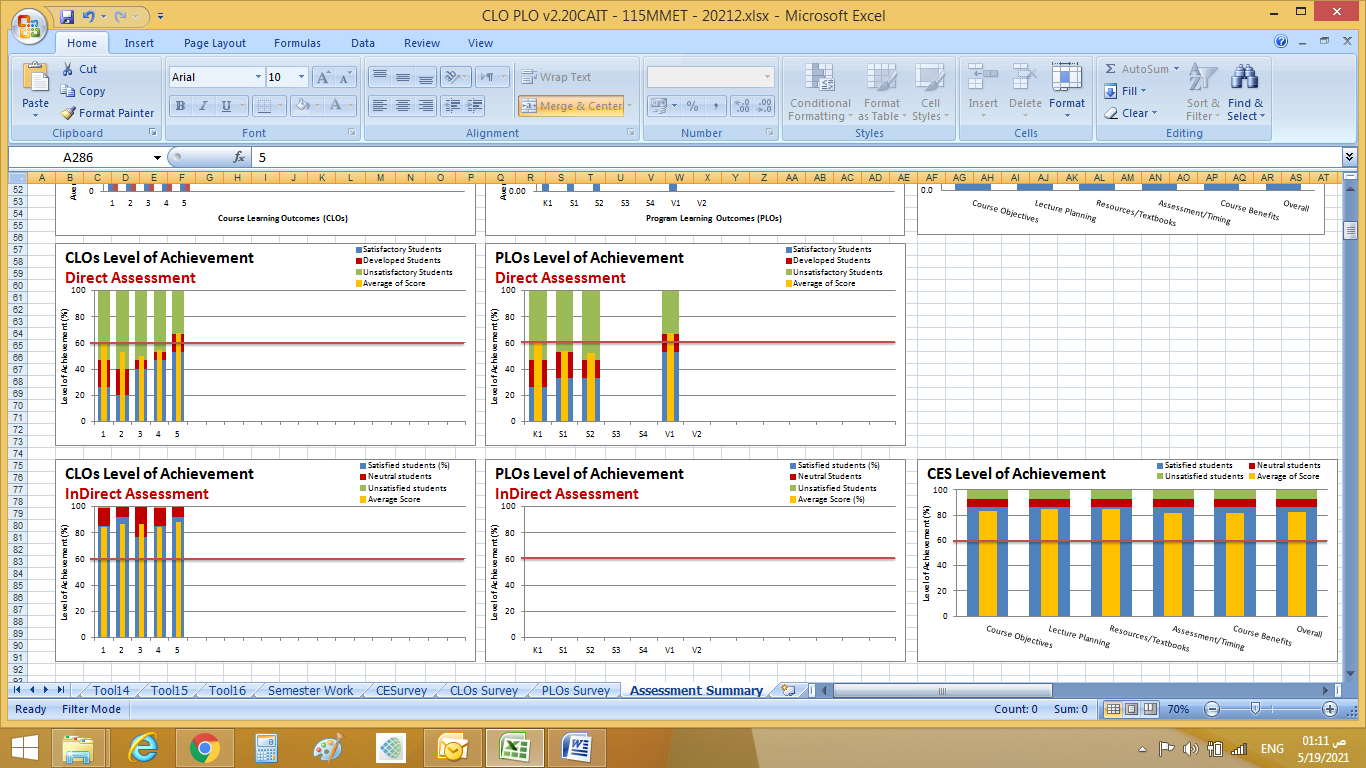 Department:	Mechanical Eng TechnologyAcademic Year/Semester:	20212Course Name:	Applied MechanicsCourse Code/Level:		115MMET/3Instructor:		Dr Essam ShabanCourse Coordinator:	Dr Essam ShabanTotal No. of studentsWithdrawn or ExcusedDeniedAbsentPresent2261015100%Attrition Rate: 31.8%Attrition Rate: 31.8%Attrition Rate: 31.8%Retention Rate: 68.2%PassesNumber8FailedNumber7Passes% with respect to total36.36%Failed% with respect to total31.82%Passes% with respect to attendees53.33%Failed% with respect to attendees46.67%PLOs (SOs)PLOs (SOs)PLOs (SOs)PLOs (SOs)PLOs (SOs)PLOs (SOs)PLOs (SOs)PLOs (SOs)PLOs (SOs)PLOs (SOs)PLOs (SOs)PLOs (SOs)PLOs (SOs)PLOs (SOs)PLOs (SOs)PLOs (SOs)PLOs (SOs)PLOs (SOs)PLOs (SOs)PLOs (SOs)PLOs (SOs)PLOs (SOs)K1K1K1S1S1S1S2S2S2S3S3S3S4S4S4V1V1V1V2V2V2123123123123123123123PLOAttributes222222222NANANANANANA222NANANA(LOL)CLOs122CLOs2222CLOs322CLOs4222CLOs522CLOsCLOsCLOsCourse Learning Outcome(CLO)60%		Unsatisfactory60 – 69%	needs Development70%		SatisfactoryCourse Learning Outcome(CLO)60%		Unsatisfactory60 – 69%	needs Development70%		SatisfactoryPLOs AddressedPLOs Attributes AddressedAssessment Strategy for CLOsAssessment Strategy for CLOsAssessment Strategy for CLOsCourse Learning Outcome(CLO)60%		Unsatisfactory60 – 69%	needs Development70%		SatisfactoryCourse Learning Outcome(CLO)60%		Unsatisfactory60 – 69%	needs Development70%		SatisfactoryPLOs AddressedPLOs Attributes AddressedAssessment Tools Used (KPIs for CLOs)WeightEvaluation(% of Sat Stud)(%Average)1Differentiate among the basic elements of mechanics (Newton’s three laws of motion, and different types of forces).K1K1.2Class ActivitiesMid TermFinal Exam1126.7%(60.9%)2Calculate forces, moments, and their resultant of rigid body in equilibrium together with representation of NFD, SFD, BMD, and TD for beamsS1S2S1.1S2.2Class ActivitiesTake Home ExerciseOnline ActivityMid TermFinal Exam3420.0%(53.4%)3Analyze moving bodies kinematicaly and dynamicaly (distance, velocity, acceleration, work, and power)S2S2.2Class ActivitiesMid TermFinal Exam1740.0%(50.4%)4Determine the properties of cross sections of rigid bodies, eg. cross-section area, center of mass, and area moment of inertia.S1S2S1.1S2.1Class ActivitiesMid TermFinal Exam2746.7%(54.4%)5Show independent timeliness work in classroom with effective contribution with classmatesV1V1.3Take Home ExerciseClass Activities through participation in the classroom1153.3%(67.4%)PLOK1ability to demonstrate a broad and coherent body of knowledge, with depth in the underlying principles and concepts in the disciplineAddressed		Not Addressed	PLO KPIs (Attributes)K1.1interpret engineering codes, specifications, and standardsPLO KPIs (Attributes)K1.2use knowledge of English language to recognize different engineering systems/components with definition and functionPLO KPIs (Attributes)K1.3identify legislative requirements, industry standards, and best practices in a variety of workplacesAssessment MethodAssessment MethodClass ActivitiesMid TermFinal ExamClass ActivitiesMid TermFinal ExamResultsResults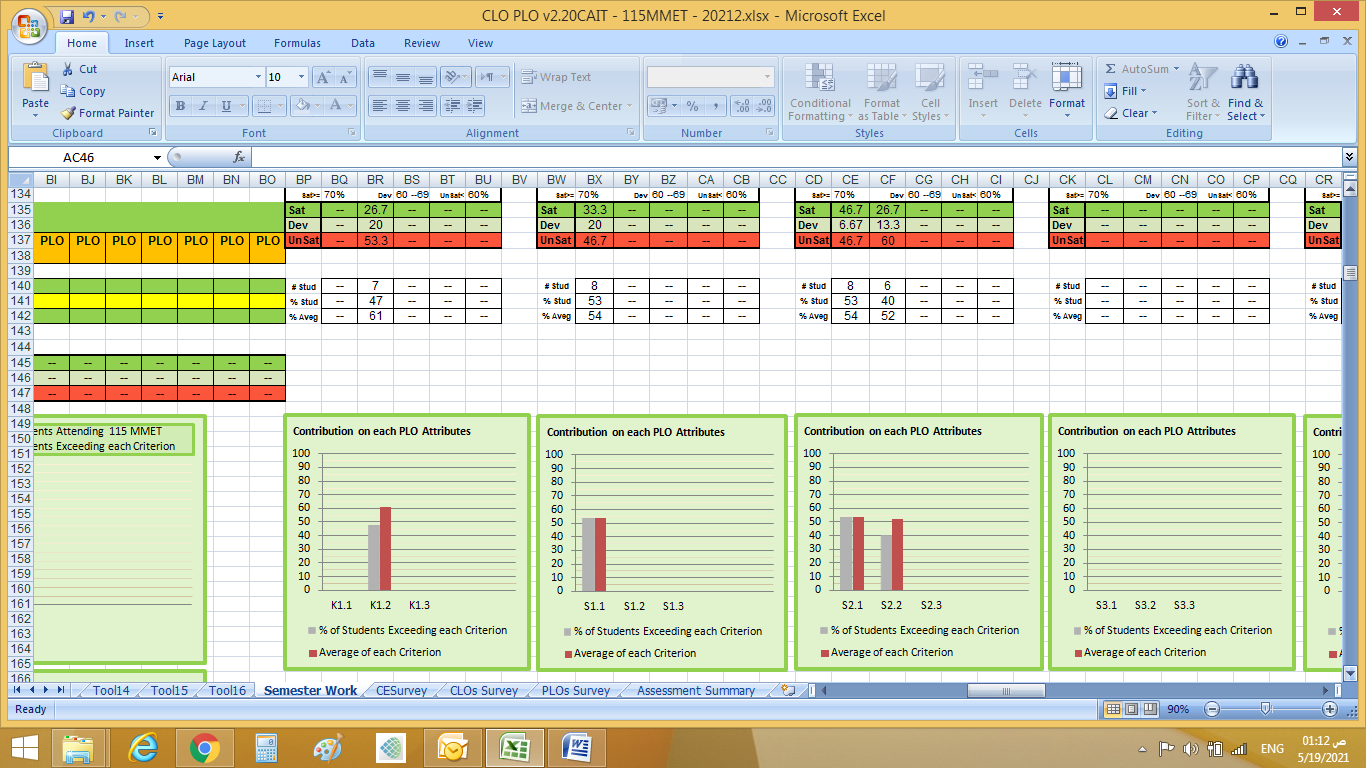 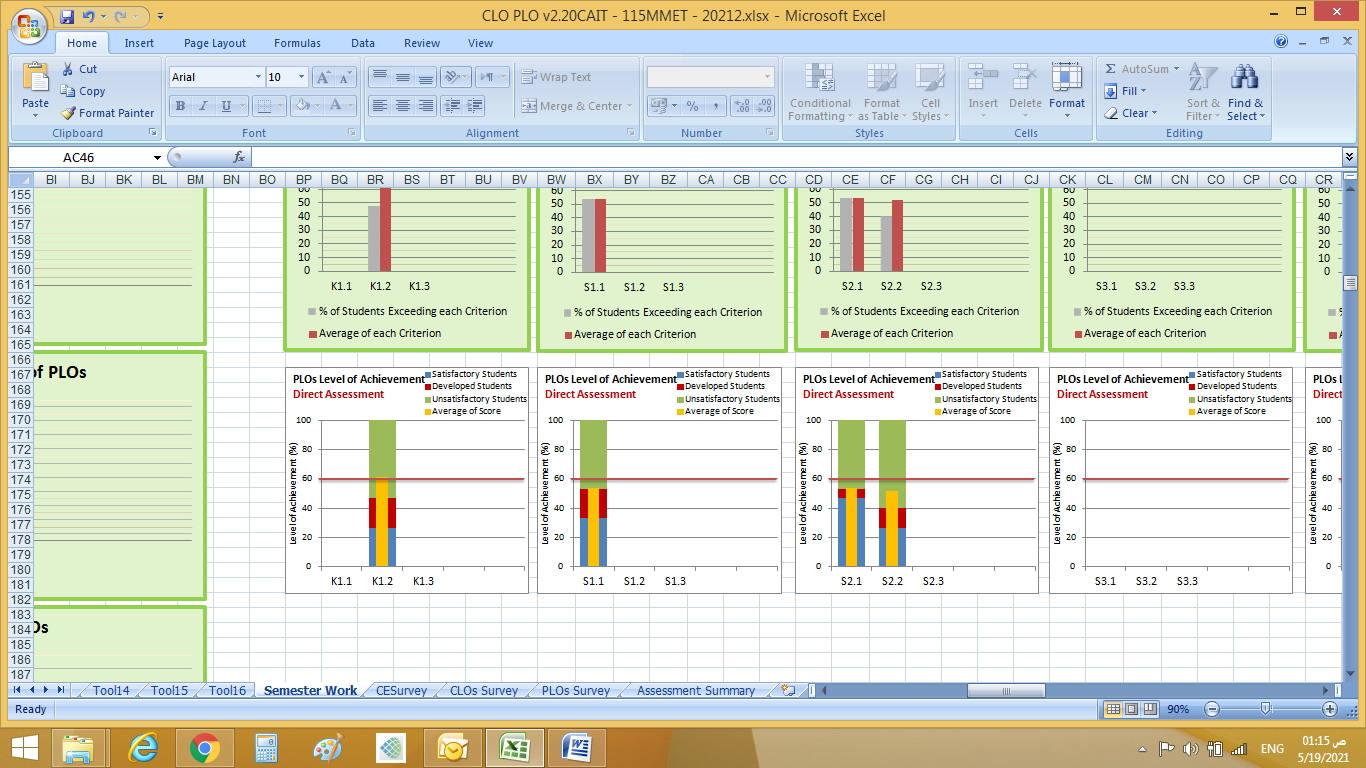 Analysis and description of weaknessAnalysis and description of weaknessK1.2 is unsatisfactoryK1.2 is unsatisfactoryProposed ActionProposed ActionExplain terms in more clear English languageIncrease the self explanatory figures to explain the topics moreExplain terms in more clear English languageIncrease the self explanatory figures to explain the topics moreImplementation PlanImplementation PlanWeekly Class Activities.Weekly Class Activities.PLOS1an ability to apply knowledge, techniques, skills, and modern tools of mathematics, science, engineering, and technology to solve well-defined engineering problems appropriate to the disciplineAddressed		Not Addressed	PLO KPIs (Attributes)S1.1use knowledge of English language and engineering technology to interpret engineering systems and processesPLO KPIs (Attributes)S1.2utilize modern instruments and tools in engineering technology applicationsPLO KPIs (Attributes)S1.3apply principles of engineering technology for troubleshooting, and functioningAssessment MethodAssessment MethodClass ActivitiesTake Home ExerciseOnline ActivityMid TermFinal ExamClass ActivitiesTake Home ExerciseOnline ActivityMid TermFinal ExamResultsResultsAnalysis and description of weaknessAnalysis and description of weaknessS1.1 is unsatisfactoryS1.1 is unsatisfactoryProposed ActionProposed ActionExplain terms in more clear English languageIncrease the self explanatory figures to explain the topics moreExplain terms in more clear English languageIncrease the self explanatory figures to explain the topics moreImplementation PlanImplementation PlanWeekly Class Activities.Weekly Class Activities.PLOS2an ability to design solutions for well-defined technical problems and assist with the engineering design of systems, components, or processes appropriate to the disciplineAddressed		Not Addressed	PLO KPIs (Attributes)S2.1calculate and analyze missing parameters of engineering systems and processesPLO KPIs (Attributes)S2.2apply rules and principles to define the performance of engineering systems and processesPLO KPIs (Attributes)S2.3apply common sense judgments to evaluate answersAssessment MethodAssessment MethodClass ActivitiesMid TermFinal ExamClass ActivitiesMid TermFinal ExamResultsResultsAnalysis and description of weaknessAnalysis and description of weaknessS1.2 and S2.2 are unsatisfactoryS1.2 and S2.2 are unsatisfactoryProposed ActionProposed ActionExplain terms in more clear English languageIncrease the self explanatory figures to explain the topics moreMore numerical examples will be given to the students.Use simple and more clear English language to describe the problemExplain terms in more clear English languageIncrease the self explanatory figures to explain the topics moreMore numerical examples will be given to the students.Use simple and more clear English language to describe the problemImplementation PlanImplementation PlanMore numerical examples in every class with students participation in the solutionMore numerical examples in every class with students participation in the solutionPLOS3an ability to apply written, oral, and graphical communication in well-defined technical and non-technical environments; and an ability to identify and use appropriate technical literatureAddressed		Not Addressed	PLO KPIs (Attributes)S3.1communicate effectively، both orally, graphically, and editorially, within engineering community and society at largePLO KPIs (Attributes)S3.2perform an efficient oral presentation, with effective use of visual aids, using allotted time  and demonstrate self-confident in answering questionsPLO KPIs (Attributes)S3.3prepare well-organized written document, using appropriate media, with introduction, body, and conclusionsAssessment MethodAssessment MethodResultsResultsAnalysis and description of weaknessAnalysis and description of weakness------------------------------------------Proposed ActionProposed Action------------------------------------------Implementation PlanImplementation Plan------------------------------------------PLOS4an ability to conduct standard tests, measurements, and experiments and to analyze and interpret the resultsAddressed		Not Addressed	PLO KPIs (Attributes)S4.1perform standard tests and apply measuring tools to collect dataPLO KPIs (Attributes)S4.2analyze, interpret, and represent collected data in meaningful wayPLO KPIs (Attributes)S4.3identify appropriate available sensors, instrumentation and/or software tools for measurementsAssessment MethodAssessment MethodResultsResultsAnalysis and description of weaknessAnalysis and description of weakness------------------------------------------Proposed ActionProposed Action------------------------------------------Implementation PlanImplementation Plan------------------------------------------PLOV1an ability to function effectively as a member of a technical team, a commitment to quality, timeliness, and continuous improvementAddressed		Not Addressed	PLO KPIs (Attributes)V1.1function effectively in a multidisciplinary and diverse teamPLO KPIs (Attributes)V1.2manage teamwork effectively by integrating different skills and abilities of team membersPLO KPIs (Attributes)V1.3outline a work plan with execution in timeliness and qualityAssessment MethodAssessment MethodTake Home ExerciseClass Activities through participation in the classroomTake Home ExerciseClass Activities through participation in the classroomResultsResults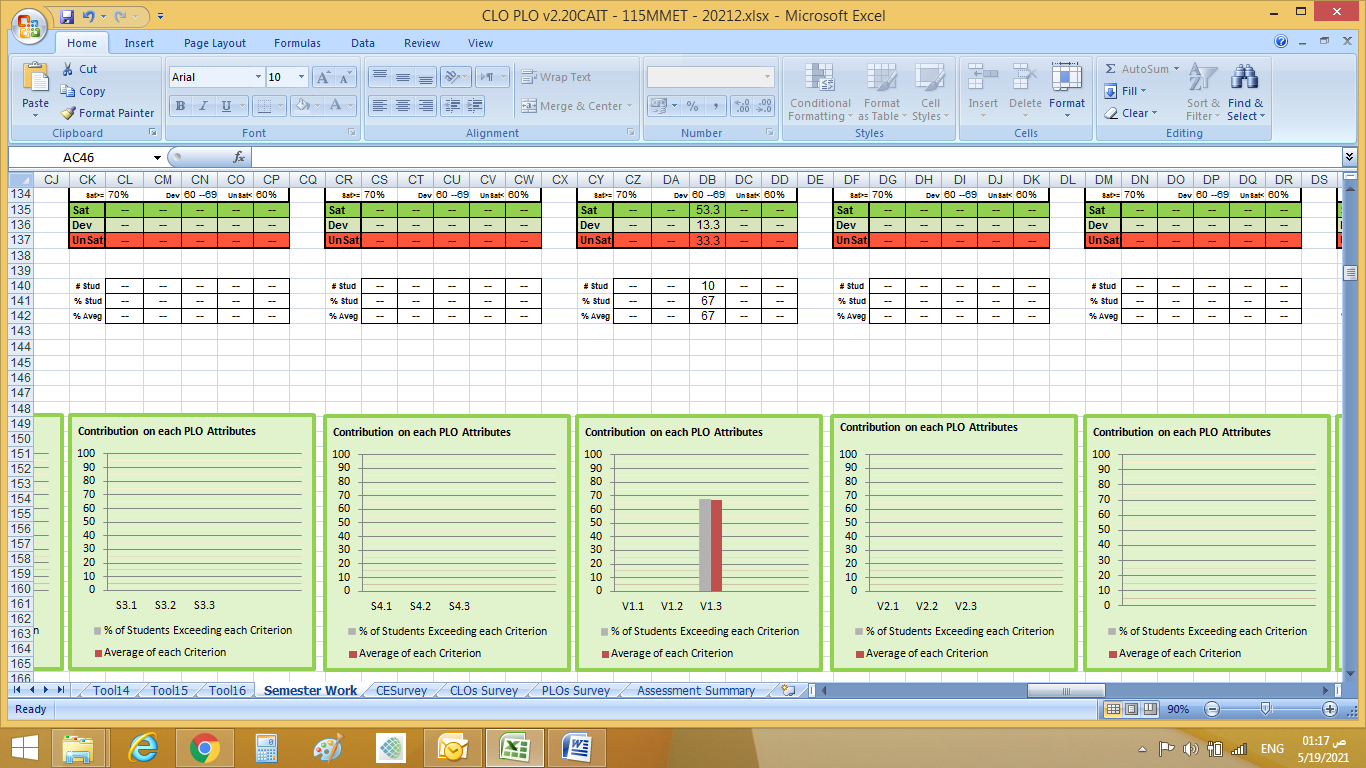 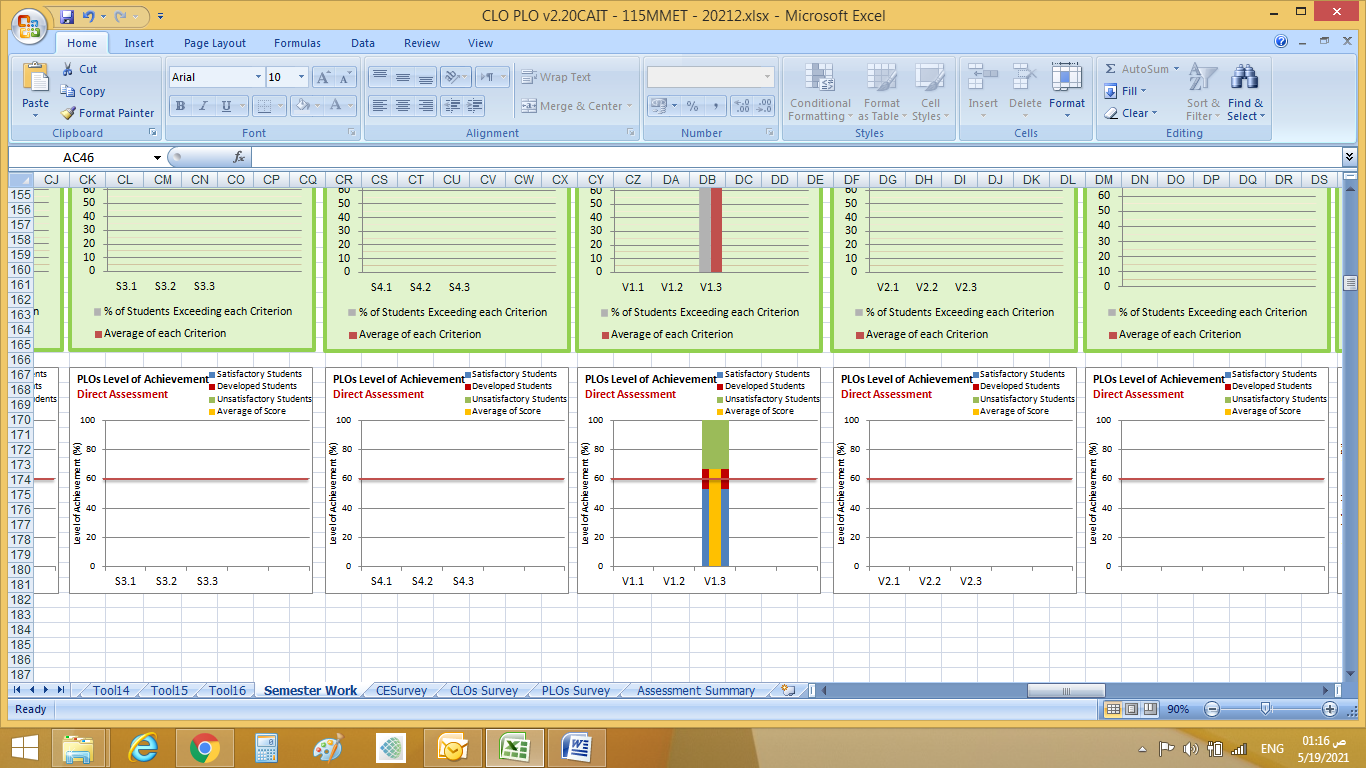 Analysis and description of weaknessAnalysis and description of weaknessV1.3 needs developmentV1.3 needs developmentProposed ActionProposed ActionThe tutorial classes will be held inside the classroomIncrease the awareness of working as a team among the studentsThe tutorial classes will be held inside the classroomIncrease the awareness of working as a team among the studentsImplementation PlanImplementation PlanIncrease the class activities which needs team work with participation of the instructor among the students groups to increase their awareness about working as a teamIncrease the class activities which needs team work with participation of the instructor among the students groups to increase their awareness about working as a teamPLOV2an ability to engage in self-directed continuing professional developmentAddressed		Not Addressed	PLO KPIs (Attributes)V2.1identify contemporary issues related to engineering technology in the disciplinePLO KPIs (Attributes)V2.2access multiple sources of information, capture essential information, and distinguish it from extraneous dataPLO KPIs (Attributes)V2.3integrate prior knowledge of engineering technology along with new knowledge in the profession for the sake of self-continuing professional developmentAssessment MethodAssessment MethodResultsResultsAnalysis and description of weaknessAnalysis and description of weakness------------------------------------------Proposed ActionProposed Action------------------------------------------Implementation PlanImplementation Plan------------------------------------------